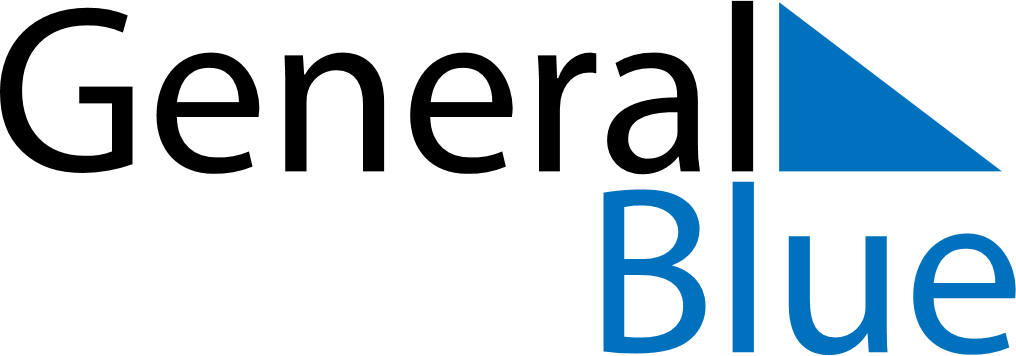 December 2024December 2024December 2024December 2024December 2024December 2024Simo, Lapland, FinlandSimo, Lapland, FinlandSimo, Lapland, FinlandSimo, Lapland, FinlandSimo, Lapland, FinlandSimo, Lapland, FinlandSunday Monday Tuesday Wednesday Thursday Friday Saturday 1 2 3 4 5 6 7 Sunrise: 10:00 AM Sunset: 2:16 PM Daylight: 4 hours and 15 minutes. Sunrise: 10:04 AM Sunset: 2:14 PM Daylight: 4 hours and 9 minutes. Sunrise: 10:07 AM Sunset: 2:11 PM Daylight: 4 hours and 4 minutes. Sunrise: 10:10 AM Sunset: 2:09 PM Daylight: 3 hours and 58 minutes. Sunrise: 10:13 AM Sunset: 2:07 PM Daylight: 3 hours and 53 minutes. Sunrise: 10:16 AM Sunset: 2:04 PM Daylight: 3 hours and 48 minutes. Sunrise: 10:19 AM Sunset: 2:02 PM Daylight: 3 hours and 43 minutes. 8 9 10 11 12 13 14 Sunrise: 10:22 AM Sunset: 2:00 PM Daylight: 3 hours and 38 minutes. Sunrise: 10:25 AM Sunset: 1:59 PM Daylight: 3 hours and 33 minutes. Sunrise: 10:27 AM Sunset: 1:57 PM Daylight: 3 hours and 29 minutes. Sunrise: 10:30 AM Sunset: 1:55 PM Daylight: 3 hours and 25 minutes. Sunrise: 10:32 AM Sunset: 1:54 PM Daylight: 3 hours and 21 minutes. Sunrise: 10:34 AM Sunset: 1:53 PM Daylight: 3 hours and 18 minutes. Sunrise: 10:36 AM Sunset: 1:52 PM Daylight: 3 hours and 15 minutes. 15 16 17 18 19 20 21 Sunrise: 10:38 AM Sunset: 1:51 PM Daylight: 3 hours and 12 minutes. Sunrise: 10:40 AM Sunset: 1:50 PM Daylight: 3 hours and 10 minutes. Sunrise: 10:41 AM Sunset: 1:50 PM Daylight: 3 hours and 8 minutes. Sunrise: 10:43 AM Sunset: 1:49 PM Daylight: 3 hours and 6 minutes. Sunrise: 10:44 AM Sunset: 1:49 PM Daylight: 3 hours and 5 minutes. Sunrise: 10:45 AM Sunset: 1:49 PM Daylight: 3 hours and 4 minutes. Sunrise: 10:45 AM Sunset: 1:50 PM Daylight: 3 hours and 4 minutes. 22 23 24 25 26 27 28 Sunrise: 10:46 AM Sunset: 1:50 PM Daylight: 3 hours and 4 minutes. Sunrise: 10:46 AM Sunset: 1:51 PM Daylight: 3 hours and 4 minutes. Sunrise: 10:46 AM Sunset: 1:52 PM Daylight: 3 hours and 5 minutes. Sunrise: 10:46 AM Sunset: 1:53 PM Daylight: 3 hours and 7 minutes. Sunrise: 10:45 AM Sunset: 1:54 PM Daylight: 3 hours and 8 minutes. Sunrise: 10:45 AM Sunset: 1:56 PM Daylight: 3 hours and 10 minutes. Sunrise: 10:44 AM Sunset: 1:57 PM Daylight: 3 hours and 13 minutes. 29 30 31 Sunrise: 10:43 AM Sunset: 1:59 PM Daylight: 3 hours and 16 minutes. Sunrise: 10:42 AM Sunset: 2:01 PM Daylight: 3 hours and 19 minutes. Sunrise: 10:41 AM Sunset: 2:04 PM Daylight: 3 hours and 22 minutes. 